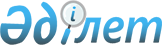 О внесении изменений в некоторые приказыПриказ Министра по чрезвычайным ситуациям Республики Казахстан от 13 октября 2023 года № 554. Зарегистрирован в Министерстве юстиции Республики Казахстан 16 октября 2023 года № 33548
      ПРИКАЗЫВАЮ:
      1. Утвердить прилагаемый перечень некоторых приказов, в которые вносятся изменения.
      2. Департаменту кадровой и воспитательной работы Министерства по чрезвычайным ситуациям Республики Казахстан в установленном законодательством Республики Казахстан порядке обеспечить:
      1) государственную регистрацию настоящего приказа в Министерстве юстиции Республики Казахстан;
      2) размещение настоящего приказа на интернет-ресурсе Министерства по чрезвычайным ситуациям Республики Казахстан;
      3) в течение десяти рабочих дней после государственной регистрации настоящего приказа в Министерстве юстиции Республики Казахстан представление в Юридический департамент Министерства по чрезвычайным ситуациям Республики Казахстан сведений об исполнении мероприятий, предусмотренных подпунктами 1) и 2) настоящего пункта.
      3. Контроль за исполнением настоящего приказа возложить на курирующего вице-министра по чрезвычайным ситуациям Республики Казахстан.
      4. Настоящий приказ вводится в действие по истечении десяти календарных дней после дня его первого официального опубликования. Перечень некоторых приказов, в которые вносятся изменения
      1. В приказ Министра по чрезвычайным ситуациям Республики Казахстан от 13 августа 2021 года № 394 "Об утверждении Правил деятельности специального учебного заведения Министерства по чрезвычайным ситуациям Республики Казахстан" (зарегистрирован в Реестре государственной регистрации нормативных правовых актов № 23991) внести следующие изменения:
      в Правилах деятельности специального учебного заведения Министерства по чрезвычайным ситуациям Республики Казахстан, утвержденных указанным приказом:
      пункт 12 изложить в следующей редакции:
      "12. Исходя из содержания закрепленных учебных дисциплин в соответствии с рабочими учебными планами, утверждаемыми в соответствии с пунктом 20 Государственного общеобязательного стандарта высшего образования, согласно приложению 1 к приказу Министра науки и высшего образования Республики Казахстан от 20 июля 2022 года № 2 "Об утверждении государственных общеобязательных стандартов высшего и послевузовского образования" (зарегистрирован в Реестре государственной регистрации нормативных правовых актов № 28916) (далее – приказ № 2) и пунктом 47 Государственного общеобязательного стандарта послевузовского образования, согласно приложению 2 к приказу № 2 (далее – ГОСО), кафедры классифицируются на общеобразовательные и специальные.";
      пункт 28 изложить в следующей редакции:
      "28. Образовательные программы разрабатываются академическим комитетом специального учебного заведения МЧС, создаваемый приказом начальника специального учебного заведения МЧС, в состав которого включаются представители академического персонала, работодатели (МЧС, его ведомства, территориальные органы, государственные учреждения МЧС), обучающийся.";
      пункт 39 изложить в следующей редакции:
      "39. Содержание образовательной программы состоит из дисциплин обязательного компонента, содержание которых определяются в соответствии ГОСО, а также из дисциплин вузовского компонента, перечень и содержание которых определяются рабочими учебными планами, программами (силлабусами).".
      2. В приказ Министра по чрезвычайным ситуациям Республики Казахстан от 19 августа 2021 года № 409 "Об утверждении Правил организации и осуществления учебного процесса, учебно-методической и научно-методической деятельности в специальном учебном заведении Министерства по чрезвычайным ситуациям Республики Казахстан" (зарегистрирован в Реестре государственной регистрации нормативных правовых актов за № 24091) внести следующие изменения:
      в Правилах организации и осуществления учебного процесса, учебно-методической и научно-методической деятельности в специальном учебном заведении Министерства по чрезвычайным ситуациям Республики Казахстан, утвержденных указанным приказом:
      подпункты 4) и 5) пункта 2 исключить;
      подпункт 2) пункта 3 изложить в следующей редакции:
      "2) Государственным общеобязательным стандартом высшего образования, согласно приложению 1 к приказу Министра науки и высшего образования Республики Казахстан от 20 июля 2022 года № 2 "Об утверждении государственных общеобязательных стандартов высшего и послевузовского образования" (зарегистрирован в Реестре государственной регистрации нормативных правовых актов № 28916) (далее – приказ № 2) и Государственным общеобязательным стандартом послевузовского образования, согласно приложению 2 к приказу № 2 (далее – ГОСО);";
      пункт 13 изложить в следующей редакции:
      "13. Содержание учебных дисциплин определяется рабочими учебными программами (силлабусами) в соответствии с ГОСО.";
      подпункт 13) пункта 52 изложить в следующей редакции:
      "13) разработка учебных программ;".
      3. В приказ Министра по чрезвычайным ситуациям Республики Казахстан от 26 августа 2021 года № 418 "Об утверждении Правил организации и прохождения профессиональной практики и стажировки, обучающихся в специальном учебном заведении Министерства по чрезвычайным ситуациям Республики Казахстан" (зарегистрирован в Реестре государственной регистрации нормативных правовых актов № 24179) внести следующие изменения:
      в Правилах организации и прохождения профессиональной практики и стажировки, обучающихся в специальном учебном заведении Министерства по чрезвычайным ситуациям Республики Казахстан, утвержденных указанным приказом:
      пункт 2 изложить в следующей редакции:
      "2. Виды, сроки и содержание профессиональной практики и стажировки определяются согласно академическому календарю в соответствии с требованиями Государственного общеобязательного стандарта высшего образования, согласно приложению 1 к приказу Министра науки и высшего образования Республики Казахстан от 20 июля 2022 года № 2 "Об утверждении государственных общеобязательных стандартов высшего и послевузовского образования" (зарегистрирован в Реестре государственной регистрации нормативных правовых актов № 28916) (далее – приказ № 2) и Государственного общеобязательного стандарта послевузовского образования, согласно приложению 2 к приказу № 2 (далее – ГОСО).";
      в пункте 12:
      абзац второй изложить в следующей редакции:
      "утверждают приказом непосредственных руководителей практики и стажировки из числа наиболее подготовленных сотрудников (военнослужащих), имеющих стаж работы в данной должности не менее 3 лет, обладающих высокими деловыми и моральными качествами, этим же приказом закрепляют за руководителями практики и стажировки обучающихся (не более трех за одним сотрудником (военнослужащим)), о чем информируют специальное учебное заведение МЧС в течение 3 рабочих дней с момента получения уведомления от специального учебного заведения МЧС об организации практики;";
      часть вторую изложить в следующей редакции:
      "Обучающихся представляют личному составу подразделения, разъясняют их правовое положение, роль и место руководителей практики и стажировки, других сотрудников (военнослужащих) подразделений при выполнении обучающимися своих обязанностей.".
      4. В приказ Министра по чрезвычайным ситуациям Республики Казахстан от 26 августа 2021 года № 419 "Об утверждении Правил организации работ по подготовке, экспертизе, апробации, изданию и проведению мониторинга учебных изданий и учебно-методических комплексов в специальном учебном заведении Министерства по чрезвычайным ситуациям Республики Казахстан" (зарегистрирован в Реестре государственной регистрации нормативных правовых актов № 24141) внести следующие изменения:
      в Правилах организации работ по подготовке, экспертизе, апробации, изданию и проведению мониторинга учебных изданий и учебно-методических комплексов в специальном учебном заведении Министерства по чрезвычайным ситуациям Республики Казахстан, утвержденных указанным приказом:
      пункт 4 изложить в следующей редакции:
      "4. Подготовка учебных изданий и учебно-методических комплексов осуществляется автором (авторским коллективом, разработчиком) в соответствии с Государственным общеобязательным стандартом высшего образования, согласно приложению 1 к приказу Министра науки и высшего образования Республики Казахстан от 20 июля 2022 года № 2 "Об утверждении государственных общеобязательных стандартов высшего и послевузовского образования" (зарегистрирован в Реестре государственной регистрации нормативных правовых актов № 28916) (далее – приказ № 2) и Государственным общеобязательным стандартом послевузовского образования, согласно приложению 2 к приказу № 2 (далее – ГОСО).";
      пункт 6 изложить в следующей редакции:
      "6. В состав авторского коллектива учебных изданий и учебно-методических комплексов входят ученые, научные сотрудники (военнослужащие), преподаватели, преподаватели-методисты по профилю учебного издания, сотрудники (военнослужащие) Министерства по чрезвычайным ситуациям Республики Казахстан (далее – МЧС).";
      пункт 15 изложить в следующей редакции:
      "15. Экспертиза учебных изданий и учебно-методических комплексов осуществляется в целях оценки соответствия содержания требованиям ГОСО, научным исследованиям, целям обучения, развития обучающихся, современным требованиям психолого-педагогической науки.".
      5. В приказ Министра по чрезвычайным ситуациям Республики Казахстан от 14 сентября 2021 года № 446 "Об утверждении Правил проведения текущего контроля успеваемости, промежуточной и итоговой аттестации обучающихся специального учебного заведения Министерства по чрезвычайным ситуациям Республики Казахстан" (зарегистрирован в Реестре государственной регистрации нормативных правовых актов № 24402) внести следующие изменения:
      в Правилах проведения текущего контроля успеваемости, промежуточной и итоговой аттестации обучающихся специального учебного заведения Министерства по чрезвычайным ситуациям Республики Казахстан, утвержденных указанным приказом:
      пункт 3 изложить в следующей редакции:
      "3. Текущий контроль успеваемости, промежуточная и итоговая аттестация проводятся с целью определения степени освоения обучающимися образовательных программ, Государственного общеобязательного стандарта высшего образования, согласно приложению 1 к приказу Министра науки и высшего образования Республики Казахстан от 20 июля 2022 года № 2 "Об утверждении государственных общеобязательных стандартов высшего и послевузовского образования" (зарегистрирован в Реестре государственной регистрации нормативных правовых актов № 28916) (далее – приказ № 2) и Государственного общеобязательного стандарта послевузовского образования, согласно приложению 2 к приказу № 2 (далее – ГОСО).";
      пункт 52 изложить в следующей редакции:
      "52. Курсанту, выполнившему программу курса в полном объеме, но не набравшему минимальный переводной балл, с целью повышения своего среднего балла успеваемости (GPA), предоставляется возможность самостоятельного изучения дисциплины и сдачи экзамена по индивидуальному графику повторно (за исключением дисциплины "История Казахстана", по которой сдается государственный экзамен).";
      заголовок параграфа 3 главы 3 изложить в следующей редакции:
      "Параграф 3. Порядок проведения государственного экзамена по дисциплине "История Казахстана"";
      пункты 80, 81, 82, 83, 84, 85 и 86 изложить в следующей редакции:
      "80. Государственный экзамен по дисциплине "История Казахстана" проводится в период промежуточной аттестации, согласно академическому календарю.
      81. Курсанты организации образования МЧС всех образовательных программ бакалавриата сдают государственный экзамен по дисциплине "История Казахстана" по завершении ее изучения, в том же академическом периоде.
      82. Курсанты по сокращенным образовательным программам с ускоренным сроком обучения на базе технического и профессионального (послесреднего) образования изучают дисциплину "История Казахстана" и сдают по данной дисциплине государственный экзамен.
      83. Курсанты по сокращенным образовательным программам с ускоренным сроком обучения на базе высшего образования не изучают и не сдают государственный экзамен по дисциплине "История Казахстана".
      84. Подготовка к государственному экзамену проводится кафедрой, ведущей занятия по учебной дисциплине "История Казахстана" (далее – кафедра) совместно с факультетом и подразделением мониторинга и контроля (оценки) качества образования.
      85. Для проведения государственного экзамена по дисциплине "История Казахстана" кафедра разрабатывает рабочую учебную программу единую для всех форм обучения.
      86. Государственный экзамен по дисциплине "История Казахстана" осуществляется в устной, письменной или тестовой формах в соответствии с рабочей учебной программой.";
      пункт 88 изложить в следующей редакции: 
      "88. Для приема государственного экзамена по дисциплине "История Казахстана" на календарный год по представлению факультета (института) формируется Государственная экзаменационная комиссия (далее – ГЭК) в составе председателя и членов комиссии.";
      пункт 90 изложить в следующей редакции:
      "90. Председатель ГЭК по дисциплине "История Казахстана" утверждается приказом Министра по чрезвычайным ситуациям Республики Казахстан не позднее 1 декабря текущего учебного года.";
      пункт 94 изложить в следующей редакции:
      "94. Заседания ГЭК оформляются протоколом заседания Государственной экзаменационной комиссии по дисциплине "История Казахстана", по форме согласно приложению 6 к настоящим Правилам (далее – протокол заседания ГЭК) на каждого курсанта и подписываются председателем и членами комиссии, участвовавшими в заседании.";
      пункты 100, 101 и 102 изложить в следующей редакции:
      "100. По результатам государственного экзамена по дисциплине "История Казахстана" курсантам выставляется итоговая оценка с учетом оценки рейтинга допуска и оценки государственного экзамена. При этом оценка рейтинга допуска составляет 60 % от итоговой оценки знаний по дисциплине, и оценка государственного экзамена составляет 40 % от итоговой оценки знаний по дисциплине.
      101. При получении курсантом по государственному экзамену по дисциплине "История Казахстана" оценки "неудовлетворительно", обучаемый отчисляется из организации образования МЧС за академическую неуспеваемость.
      102. Пересдача положительной оценки государственного экзамена по дисциплине "История Казахстана" с целью ее повышения не допускается.";
      пункты 104 и 105 изложить в следующей редакции:
      "104. Для проведения апелляции приказом начальника организации образования МЧС создается апелляционная комиссия по дисциплине "История Казахстана" из числа опытных преподавателей по данной дисциплине и назначается председатель.
      105. По окончании работы ГЭК председатель комиссии составляет отчет о результатах сдачи государственного экзамена по дисциплине "История Казахстана" в соответствии с приложением 7 к настоящим Правилам (далее – отчет ГЭК), который обсуждается и утверждается на заседании ученого совета организации образования МЧС и представляется в МЧС.
      При этом отчеты ГЭК по дисциплине "История Казахстана", сданного в зимнюю экзаменационную сессию, должны быть представлены не позднее 1 марта и, сданного в летнюю экзаменационную сессию – не позднее 1 августа.";
      пункт 132 исключить;
      пункт 141 изложить в следующей редакции:
      "141. Протокол заполняется секретарем ГАК, утвержденным в составе комиссии из числа сотрудников (военнослужащих) выпускающей кафедры.";
      часть вторую пункта 167 изложить в следующей редакции:
      "Итоговая аттестация магистрантов и докторантов в организации образования МЧС проводится в сроки, предусмотренные академическим календарем в форме сдачи комплексного государственного экзамена и/или защиты магистерской диссертации (проекта) для образовательных программ магистратуры и для образовательных программ докторантуры в форме диссертационной работы или серии статей, требования к которым предусмотрены Правилами присуждения степеней, утвержденными приказом Министра образования и науки Республики Казахстан от 31 марта 2011 года № 127 "Об утверждении Правил присуждения степеней" (зарегистрирован в Реестре государственной регистрации нормативных правовых актов № 6951).";
      пункт 172 изложить в следующей редакции:
      "172. В состав ГАК по образовательным программам магистратуры входят лица с ученой степенью кандидата, доктора наук, степенью магистра, доктора PhD, соответствующие профилю выпускаемых специалистов (в состав ГАК для профильной магистратуры включаются высококвалифицированные сотрудники (военнослужащие) органов гражданской защиты, соответствующие профилю выпускаемых специалистов).";
      часть вторую пункта 180 изложить в следующей редакции:
      "Протокол заполняется секретарем ГАК, утвержденным в составе комиссии из числа сотрудников (военнослужащих) выпускающей кафедры.";
      пункт 189 изложить в следующей редакции:
      "189. Проверка магистерских и докторских диссертационных работ на предмет заимствования текста других авторов (проверка диссертации на предмет плагиата) осуществляется согласно пунктам 32 и 84 ГОСО. Магистерские диссертации (проекты) и докторские диссертации, проверенные в системе обнаружения заимствований, сохраняются в базе Национального центра государственной научно-технической экспертизы.";
      часть первую пункта 195 изложить в следующей редакции: 
      "195. Магистранту, прошедшему итоговую аттестацию, подтвердившему усвоение соответствующей образовательной программы магистратуры и публично защитившему магистерскую диссертацию решением ГАК присуждается степень "магистр" по соответствующей образовательной программе и выдается диплом государственного образца с транскриптом бесплатно.";
      пункт 198 изложить в следующей редакции:
      "198. Одновременно начальником организации образования МЧС издается приказ об отчислении магистрантов, не прошедших итоговую аттестацию, на основании представления начальника соответствующего подразделения послевузовского образования по согласованию с подразделением мониторинга и контроля (оценки) качества образования.
      Магистрант, получивший по итоговой аттестации оценку "неудовлетворительно" отчисляется из организации образования МЧС, как "не выполнивший требования образовательной программы: не защитивший магистерскую диссертацию (проект)" или "не выполнивший требования образовательной программы: не сдавший комплексный экзамен", в соответствии с пунктом 7 статьи 26 Закона Республики Казахстан "О воинской службе и статусе военнослужащих" или пунктом 8 статьи 9 "О правоохранительной службе".
      При этом в приказе об отчислении магистранта указывается формулировка "с представлением магистерской диссертации к защите" либо "без представления магистерской диссертации к защите".
      Докторанту, освоившему полный курс теоретического обучения образовательной программы докторантуры, но не защитившему докторскую диссертацию предоставляется возможность защитить диссертацию в последующие годы.";
      приложение 6 к Правилам изложить в новой редакции, согласно приложению 1 к настоящему перечню некоторых приказов, в которые вносятся изменения;
      приложение 7 к Правилам изложить в новой редакции, согласно приложению 2 к настоящему перечню некоторых приказов, в которые вносятся изменения.
      6. В приказ исполняющего обязанности Министра по чрезвычайным ситуациям Республики Казахстан от 16 сентября 2021 года № 453 "Об утверждении Правил замещения должностей педагогов, научных работников специального учебного заведения Министерства по чрезвычайным ситуациям Республики Казахстан, за исключением должностей гражданских служащих" (зарегистрирован в Реестре государственной регистрации нормативных правовых актов № 24506) внести следующее изменение:
      в Правилах замещения должностей педагогов, научных работников специального учебного заведения Министерства по чрезвычайным ситуациям Республики Казахстан, за исключением должностей гражданских служащих, утвержденных указанным приказом:
      пункт 18 изложить в следующей редакции:
      "18. Основным критерием замещения должностей педагогов, научных работников специального учебного заведения МЧС на конкурсной основе является соответствие квалификационным требованиям, условиям поступления на правоохранительную службу, предусмотренным пунктом 2 статьи 6 Закона "О правоохранительной службе".
      Порядок проведения конкурса на замещение должностей педагогов, научных работников специального учебного заведения МЧС осуществляется в соответствии со статьей 7-1 Закона "О правоохранительной службе" и совместным приказом Генерального Прокурора Республики Казахстан от 26 декабря 2022 года № 256, исполняющий обязанности Председателя Агентства Республики Казахстан по финансовому мониторингу от 26 декабря 2022 года № 40, исполняющий обязанности Министра внутренних дел Республики Казахстан от 28 декабря 2022 года № 1009, Министра по чрезвычайным ситуациям Республики Казахстан от 29 декабря 2022 года № 358 и Председателя Агентства Республики Казахстан по противодействию коррупции (Антикоррупционной службы) от 29 декабря 2022 года № 485 "Об утверждении Правил формирования и работы конкурсной комиссии, сроков проведения этапов конкурса, а также перечень документов, необходимых для участия в конкурсе на занятие вакантной и временно вакантной должности в правоохранительных органах" (зарегистрирован в Реестре государственной регистрации нормативных правовых актов № 31638).".
      7. В приказ исполняющего обязанности Министра по чрезвычайным ситуациям Республики Казахстан от 17 сентября 2021 года № 456 "Об утверждении Правил приема на обучение в специальное учебное заведение Министерства по чрезвычайным ситуациям Республики Казахстан, реализующее образовательные программы послевузовского образования" (зарегистрирован в Реестре государственной регистрации нормативных правовых актов № 24495) внести следующее изменение:
      в Правилах приема на обучение в специальное учебное заведение Министерства по чрезвычайным ситуациям Республики Казахстан, реализующее образовательные программы послевузовского образования, утвержденных указанным приказом:
      пункт 18 изложить в следующей редакции:
      "18. Вступительные экзамены по иностранному языку проводятся по технологии, разработанной республиканским государственным казенным предприятием "Национальный центр тестирования" Министерства науки и высшего образования Республики Казахстан.".
      8. В приказ Министра по чрезвычайным ситуациям Республики Казахстан от 28 сентября 2021 года № 473 "Об утверждении Правил заключения, продления, изменения, расторжения и прекращения контракта с лицами, поступающими в организацию образования Министерства по чрезвычайным ситуациям Республики Казахстан, в организации образования, реализующие профессиональные учебные программы высшего образования правоохранительных органов иностранных государств по направлению Министерства по чрезвычайным ситуациям Республики Казахстан с оплатой обучения за счет бюджетных средств" (зарегистрирован в Реестре государственной регистрации нормативных правовых актов № 24588) внести следующие изменения:
      заголовок приказа изложить в следующей редакции:
      "Об утверждении Правил заключения, продления, изменения, расторжения и прекращения контракта с лицами, поступающими в организацию образования Министерства по чрезвычайным ситуациям Республики Казахстан, в организации образования, реализующие образовательные программы высшего и послевузовского образования правоохранительных органов иностранных государств по направлению Министерства по чрезвычайным ситуациям Республики Казахстан с оплатой обучения за счет бюджетных средств";
      пункт 1 приказа изложить в следующей редакции:
      "1. Утвердить прилагаемые Правила заключения, продления, изменения, расторжения и прекращения контракта с лицами, поступающими в организацию образования Министерства по чрезвычайным ситуациям Республики Казахстан, в организации образования, реализующие образовательные программы высшего и послевузовского образования правоохранительных органов иностранных государств по направлению Министерства по чрезвычайным ситуациям Республики Казахстан.";
      в Правилах заключения, продления, изменения, расторжения и прекращения контракта с лицами, поступающими в организацию образования Министерства по чрезвычайным ситуациям Республики Казахстан, в организации образования, реализующие профессиональные учебные программы высшего образования правоохранительных органов иностранных государств по направлению Министерства по чрезвычайным ситуациям Республики Казахстан с оплатой обучения за счет бюджетных средств, утвержденных указанным приказом:
      заголовок изложить в следующей редакции:
      "Правила заключения, продления, изменения, расторжения и прекращения контракта с лицами, поступающими в организацию образования Министерства по чрезвычайным ситуациям Республики Казахстан, в организации образования, реализующие образовательные программы высшего и послевузовского образования правоохранительных органов иностранных государств по направлению Министерства по чрезвычайным ситуациям Республики Казахстан с оплатой обучения за счет бюджетных средств";
      пункт 1 изложить в следующей редакции:
      "1. Настоящие Правила заключения, продления, изменения, расторжения и прекращения контракта с лицами, поступающими в организацию образования Министерства по чрезвычайным ситуациям Республики Казахстан, в организации образования, реализующие образовательные программы высшего и послевузовского образования правоохранительных органов иностранных государств по направлению Министерства по чрезвычайным ситуациям Республики Казахстан с оплатой обучения за счет бюджетных средств (далее – Правила) разработаны в соответствии пунктом 3 статьи 9 Закона Республики Казахстан "О правоохранительной службе" (далее – Закон) и определяют порядок заключения, продления, изменения, расторжения и прекращения контракта с лицами, поступающими в организацию образования Министерства по чрезвычайным ситуациям Республики Казахстан (далее – МЧС), в организации образования, реализующие образовательные программы высшего и послевузовского образования правоохранительных органов иностранных государств по направлению МЧС с оплатой обучения за счет бюджетных средств.";
      пункт 4 изложить в следующей редакции:
      "4. С лицами, поступающими на учебу в организации образования, реализующие образовательные программы высшего и послевузовского образования правоохранительных органов иностранных государств по направлению МЧС контракт заключается после вынесения приемной комиссии решения о зачислении и направлении на учебу в организации образования, реализующие образовательные программы высшего и послевузовского образования правоохранительных органов иностранных государств по направлению МЧС с оставлением личного дела в кадровой службе организации образования МЧС.";
      абзац первый пункта 6 изложить в следующей редакции:
      "6. Контракт продлевается с лицами, обучающимися в организации образования, реализующие образовательные программы высшего и послевузовского образования правоохранительных органов иностранных государств по направлению МЧС, в случаях:";
      подпункты 3) и 4) пункта 9 изложить в следующей редакции:
      "3) отчисления по неуспеваемости, недисциплинированности, а также по собственному желанию из организации образования МЧС, организации образования, реализующей образовательные программы высшего и послевузовского образования правоохранительных органов иностранных государств;
      4) отказа сотрудника проходить службу в органах гражданской защиты в течение 5 лет после окончания организации образования МЧС и организации образования, реализующих образовательные программы высшего и послевузовского образования правоохранительных органов иностранных государств по направлению МЧС;";
      пункты 10 и 11 изложить в следующей редакции:
      "10. Курсанты очного отделения организации образования МЧС и организации образования, реализующие образовательные программы высшего и послевузовского образования правоохранительных органов иностранных государств по направлению МЧС, достигшие призывного возраста, с которыми досрочно расторгнут контракт, снимаются со специального учета и направляются кадровой службой организации образования МЧС в органы военного управления по месту жительства для постановки на воинский учет и призыва на воинскую службу в соответствии с пунктом 77 Правил воинского учета военнообязанных и призывников, утвержденных приказом Министра обороны Республики Казахстан от 24 января 2017 года № 28 "Об утверждении Правил воинского учета военнообязанных и призывников" (зарегистрирован в Реестре государственной регистрации нормативных правовых актов № 14881) за исключением случаев, предусмотренных подпунктами 1) и 2) пункта 9 настоящих Правил.
      11. В соответствии с пунктом 8 статьи 9 Закона курсанты, с которыми досрочно расторгнут контракт возмещают государству бюджетные средства, затраченные на обучение, выплату стипендии, питание, вещевое довольствие в период их обучения и расходы на проезд к месту обучения и обратно в период каникулярных отпусков. Сумма, подлежащая удержанию, рассчитывается пропорционально за каждый полный месяц нахождения в организации образования МЧС, в организации образования, реализующие образовательные программы высшего и послевузовского образования правоохранительных органов иностранных государств по направлению МЧС.";
      в приложении 1 к Правилам:
      правый верхний угол изложить в следующей редакции:
      пункт 1 изложить в следующей редакции:
      "1. Организация образования МЧС принимает на себя обязательства по организации обучения курсанта по образовательным программам в соответствии с государственным общеобязательным стандартом высшего образования, согласно приложению 1 к приказу Министра науки и высшего образования Республики Казахстан от 20 июля 2022 года № 2 "Об утверждении государственных общеобязательных стандартов высшего и послевузовского образования" (зарегистрирован в Реестре государственной регистрации нормативных правовых актов № 28916) (далее – ГОСО);";
      подпункт 1) пункта 2 изложить в следующей редакции:
      "1) в порядке, установленные Правилами заключения, продления, изменения, расторжения и прекращения контракта с лицами, поступающими в организацию образования Министерства по чрезвычайным ситуациям Республики Казахстан, в организации образования, реализующие образовательные программы высшего и послевузовского образования правоохранительных органов иностранных государств по направлению Министерства по чрезвычайным ситуациям Республики Казахстан с оплатой обучения за счет бюджетных средств, утверждаемые в соответствии с пунктом 3 статьи 9 Закона Республики Казахстан "О правоохранительной службе", изменять и расторгать настоящий контракт;";
      подпункт 11) пункта 5 изложить в следующей редакции:
      "11) в случае отказа проходить службу в органах гражданской защиты после окончания организации образования МЧС, а также увольнения по основаниям, предусмотренными подпунктами 5), 6), 11), 12), 13), 14), 15), 16), 18) и 19) пункта 1 статьи 80 Закона Республики Казахстан "О правоохранительной службе" в течение пяти лет после окончания организации образования МЧС, либо досрочного расторжения контракта, возместить государству бюджетные средства, затраченные на обучение включая выплату стипендии, питание, вещевое довольствие в период его обучения и расходы на проезд к месту обучения и обратно в период каникулярных отпусков. Сумма, подлежащая удержанию, рассматривается пропорционально за каждый полный не дослуженный месяц до окончания срока Контракта.";
      часть вторую пункта 6 изложить в следующей редакции:
      "Контракт по инициативе одной из сторон расторгается по истечении 30 рабочих дней, со дня письменного уведомления о его расторжении другой стороны, за исключением подпунктов 12), 13), 14), 15), 16), 18) и 19) пункта 1 статьи 80 Закона Республики Казахстан "О правоохранительной службе".";
      в приложении 2 к Правилам:
      правый верхний угол изложить в следующей редакции:
      пункт 1 изложить в следующей редакции:
      "1. Организация образования МЧС принимает на себя обязательства по организации обучения магистранта/докторанта PhD по образовательным программам в соответствии с государственным общеобязательным стандартом послевузовского образования, согласно приложению 2 к приказу Министра науки и высшего образования Республики Казахстан от 20 июля 2022 года № 2 "Об утверждении государственных общеобязательных стандартов высшего и послевузовского образования" (зарегистрирован в Реестре государственной регистрации нормативных правовых актов № 28916) (далее – ГОСО);";
      в приложении 3 к Правилам:
      правый верхний угол изложить в следующей редакции:
      преамбулу изложить в следующей редакции:
      "________________________________________________________________________,(наименование организации образования Министерства по чрезвычайным ситуациямРеспублики Казахстан (далее – организация образования МЧС))расположенный по адресу ________________________________________(лицензия №________________ серия _________ от ________выданная Министерством образования и науки Республики Казахстан),в лице, _________________________________________________________,действующего на основании Устава, именуемая в дальнейшем"Организация образования МЧС", с одной стороны, и лицом_______________________________________________________________(фамилия, имя, отчество (при его наличии), должность специальное звание)направляемый на обучение в организацию образования, реализующуюобразовательные программы высшего и послевузовского образованияправоохранительных органов иностранного государства, именуемый(ая)в дальнейшем "курсант", а вместе именуемые "Стороны",заключили настоящий Контракт о нижеследующем:";
      подпункт 1) пункта 2 изложить в следующей редакции:
      "1) в порядке, установленные Правилами заключения, продления, изменения, расторжения и прекращения контракта с лицами, поступающими в организацию образования Министерства по чрезвычайным ситуациям Республики Казахстан, в организации образования, реализующие образовательные программы высшего и послевузовского образования правоохранительных органов иностранных государств по направлению Министерства по чрезвычайным ситуациям Республики Казахстан с оплатой обучения за счет бюджетных средств, утверждаемые в соответствии с пунктом 3 статьи 9 Закона Республики Казахстан "О правоохранительной службе", изменять и расторгать настоящий контракт;". Протокол № ___ заседания
Государственной экзаменационной комиссии
(заполняется на каждого обучающегося)
      "___" ______ 20__ года с __ часов __ минут до ____ часов ____ минутПрисутствовали: председатель Государственной экзаменационной комиссии:__________________________________________________________________(фамилия, имя отчество (при его наличии),ученая степень, степень, ученое звание,__________________________________________________________________(наименование организации, занимаемая должность)Члены комиссии:__________________________________________________________________О сдаче государственного экзамена по дисциплине "История Казахстана"
      1. Экзаменуется обучающийся ________________________________________(фамилия, имя, отчество (при его наличии), образовательная программа)
      2. Вопросы: (при проведении экзамена в форме тестирования к протоколуприлагается тестовое задание, выполненное обучающимся)______________________________________________________________________________________________________________________________________________________________________________________________________
      3. Обучающиеся ____________________________________________________(фамилия, инициалы)имеет рейтинг допуска ______________________________________________(рейтинг допуска по балльно-рейтинговой буквенной системе)
      4. Признать, что обучающиеся ________________________________________сдал государственный экзамен по дисциплине "История Казахстана"с оценкой __________________________________________________________(указывается оценка по балльно-рейтинговой буквенной системе)
      5. Итоговая оценка обучаемого _______________________________________(фамилия, инициалы)по дисциплине "История Казахстана" составляет__________________________________________________________________(указывается оценка по балльно-рейтинговой буквенной системе)
      6. Особые мнения членов Государственной экзаменационной комиссии__________________________________________________________________Председатель ____________________________ (подпись)Члены комиссии __________________________ (подпись)________________________________________ (подпись)Секретарь _______________________________ (подпись) Отчет о результатах сдачи государственного экзамена по дисциплине "История Казахстана"
      за ______________________________________________ годформа обучения _____________________________________образовательная программа ___________________________наименование организации образованияМинистерства по чрезвычайным ситуациям Республики Казахстан____________________________________________________
					© 2012. РГП на ПХВ «Институт законодательства и правовой информации Республики Казахстан» Министерства юстиции Республики Казахстан
				
      Министрпо чрезвычайным ситуациямРеспублики Казахстан

С. Шарипханов
Утвержден
приказом Министр
по чрезвычайным ситуациям
Республики Казахстан
от 13 октября 2023 года № 554"Приложение 1
к Правилам заключения,
продления, изменения, расторжения
и прекращения контракта с лицами,
поступающими в организации образования
Министерства по чрезвычайным ситуациям
Республики Казахстан,
в организации образования, реализующие
образовательные программы высшего
и послевузовского образования
правоохранительных органов
иностранных государств
по направлению Министерства
по чрезвычайным ситуациям
Республики Казахстан
с оплатой обучения
за счет бюджетных средствФорма";"Приложение 2
к Правилам заключения,
продления, изменения,
расторжения и прекращения
контракта с лицами,
поступающими в организации
образования Министерства
по чрезвычайным ситуациям
Республики Казахстан,
в организации образования,
реализующие образовательные
программы высшего
и послевузовского образования
правоохранительных органов
иностранных государств
по направлению Министерства
по чрезвычайным ситуациям
Республики Казахстан
с оплатой обучения
за счет бюджетных средствФорма";"Приложение 3
к Правилам заключения,
продления, изменения,
расторжения и прекращения
контракта с лицами,
поступающими в организации
образования Министерства
по чрезвычайным ситуациям
Республики Казахстан,
в организации образования,
реализующие образовательные
программы высшего
и послевузовского образования
правоохранительных органов
иностранных государств
по направлению Министерства
по чрезвычайным ситуациям
Республики Казахстан
с оплатой обучения
за счет бюджетных средствФорма";Приложение 1
к перечню некоторых приказов,
в которые вносятся измененияПриложение 6
к Правилам проведения
текущего контроля успеваемости,
промежуточной и итоговой
аттестации обучающихся
специального учебного заведения
Министерства
по чрезвычайным ситуациям
Республики КазахстанФормаПриложение 2
к перечню некоторых приказов,
в которые вносятся измененияПриложение 7
к Правилам проведения
текущего контроля успеваемости,
промежуточной и итоговой
аттестации обучающихся
специального учебного
заведения Министерства
по чрезвычайным ситуациям
Республики КазахстанФорма
Форма итоговой аттестации
Количество допущенных к итоговой аттестации
Кол-во сдававших
Из них сдали на:
Из них сдали на:
Из них сдали на:
Из них сдали на:
Форма итоговой аттестации
Количество допущенных к итоговой аттестации
Кол-во сдававших
Отлично
Хорошо
удовлетворительно
неудовлетворительно
Средний балл
Не явка
% качества
% успеваемости от сдававших
Государственный экзамен по дисциплине "История Казахстана"
Итого